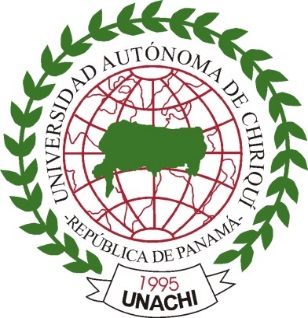 UNIVERSIDAD AUTÓNOMA DE CHIRIQUÍVICERRECTORÍA ACADÉMICA REGLAMENTO DE SEMINARIOSDAVID, CHIRIQUÍREPÚBLICA DE PANAMÁ                                                 2022REGLAMENTO DE SEMINARIOSCAPÍTULO IDisposiciones Generales
Artículo N°1: En adelante el presente reglamento será denominado Reglamento de Seminarios; el cual regulará el proceso de planificación, elaboración, aprobación y ejecución de los seminarios que sean ofertados por la Universidad Autónoma de Chiriquí. 
Artículo N°2: Se entenderá como seminario, toda actividad en equipo que, a través de un procedimiento didáctico planificado, les permita a los participantes incrementar conocimientos mediante la investigación o el estudio de temas, áreas o resultados de investigación. 
 Artículo N°3: Los seminarios que sean ofertados por la UNACHI tendrán como principal objetivo, dar respuesta a las necesidades de actualización, profundización e investigación de diversos temas o bien, como un complemento a los planes de estudios de las distintas carreras ofertadas por esta institución académica.Artículo N°4: Los seminarios que sean ofertados por la Universidad Autónoma de Chiriquí, deberán estar dirigidos tanto a los estamentos universitarios como a la sociedad en general. 
 Artículo N°5: La duración e intensidad del seminario será estipulada por los proponentes del seminario, dependerá del tema a ser desarrollado, de las actividades programadas y no deberá exceder las ochenta (80) horas.CAPITULO IIDe la Presentación y Aprobación

Artículo N°6: Las propuestas de seminarios que pretendan ser ofertadas por la Universidad Autónoma de Chiriquí, deberán ser remitidas a la Dirección de Curriculum a través de Rectoría o las vicerrectorías competente, mediante nota en un término no inferior a veinte (20) días hábiles, antes de la fecha de inicio del seminario. 
Artículo N°7: Se entenderá en primera instancia a las vicerrectorías competentes aquella a la cuales estén adscritas la unidades proponentes. En segunda instancia, conoceremos como unidades proponentes las siguientes: Unidades Académicas, Centros Regionales, Extensiones Universitarias y Direcciones Administrativas través de Rectoría o vicerrectorías y de acuerdo a sus competencias.Artículo N°8: Toda institución o entidad pública o privada que desee ofertar un seminario en conjunto con la Universidad Autónoma de Chiriquí, deberá coordinar con el representante de la unidad proponente para la elaboración de la propuesta y posterior presentación para su aprobación.
Artículo N°9: En adelante serán funciones de los representantes de las unidades proponentes, las siguientes: Designar al Docente que coordinará el Seminario Remitir la propuesta del seminario a la Vicerrectoría Académica para su revisión, corrección y aprobación por parte de la Dirección de Currículum.Coordinar los trámites para la contratación de los docentes necesarios para la ejecución del seminario.Supervisar la correcta ejecución y desarrollo del seminario, al igual que las actuaciones del coordinador designado.Artículo N°10: Una vez la propuesta sea recibida por la vicerrectoría competente, se procederá a la remisión inmediata de la misma a la Dirección de Currículum quien deberá revisar, corregir y aprobar el seminario.  
Artículo N°11: La violación al término establecido en el artículo N°6, conllevará la devolución por parte de la Dirección de Curriculum a la Unidad Proponente, a fin de que la fecha de inicio del seminario sea modifica y corregida.Artículo N°12: Las propuestas de seminarios que sean enviadas a las Vicerrectoría Académica deberán contener de forma desarrollada los siguientes elementos:Título del Seminario Unidad Proponente Responsable ModalidadPresencial Semi-presencial Virtual Tiempo de Desarrollo Fecha del Seminario Duración Horario Lugar Categoría de los Participantes Número de Participantes Fundamentación y Justificación Objetivos Objetivos Generales Objetivos EspecíficosMetodología Recursos Evaluación del SeminarioBibliografía Resumen Presupuesto y Costo Hoja de Vida de los Expositores Programación AnalíticaInforme Final 
Artículo N°13: De ser necesario para el desarrollo del seminario la presentación de un presupuesto, el mismo deberá ser presentado de acuerdo a lo especificado en la Guía Didáctica para el Diseño de Seminarios. Artículo N°14: Una vez la propuesta haya sido revisada y cumpla con todos los elementos descritos en el artículo N°12, corresponderá a la Dirección de Currículum emitir una resolución. 
 Artículo N°15: La resolución emitida por la Dirección de Curriculum, deberá contener la unidad proponente, el nombre del seminario, código de aprobación y la fecha de aprobación. Artículo N°16: La resolución a la cual se hace referencia en el artículo anterior, deberá ser remitida a la rectoría o a la Vicerrectoría competente junto con el seminario aprobado y esta a su vez notifique al representante de la unidad proponente que cuenta con el visto bueno para la ejecución y desarrollo del seminario. CAPITULO IIIDe la EjecuciónArtículo N°17: El costo del Seminario será establecido por parte de la Unidad Proponente.    Artículo N°18: Para impartir seminarios podrán ser designados:Profesores Regulares o Profesores Especiales de la Universidad Autónoma de Chiriquí con estudios De posgrado o de especialidad en el área en la cual se dicta el seminario.Profesionales cuya competencia, experiencia, trayectoria académica y acreditación (certificaciones, diplomas, cartas de reconocimiento, cartas de trabajo, otros) sea en el área o tema a tratar del seminario.  Artículo N°19: Una vez culminado el seminario el participante tendrá derecho a que se le entregue una certificación, la cual deberá contenerNombre y fechas del SeminarioDatos generales del participante En la parte posterior deberá contener la planificación analítica del seminarioFirma del Representante de la Unidad Ejecutora Firma del Representante de la Vicerrectoría competente o del Rector en turno.Artículo N°20: Este reglamento derogará cualquier otra norma o disposición contraria, dictada sobre la materia con anterioridad y entrará en vigencia una vez sea aprobado por los órganos de gobiernos correspondientes y publicado en el sitio web de la Universidad Autónoma de Chiriquí, para su debida promulgación.